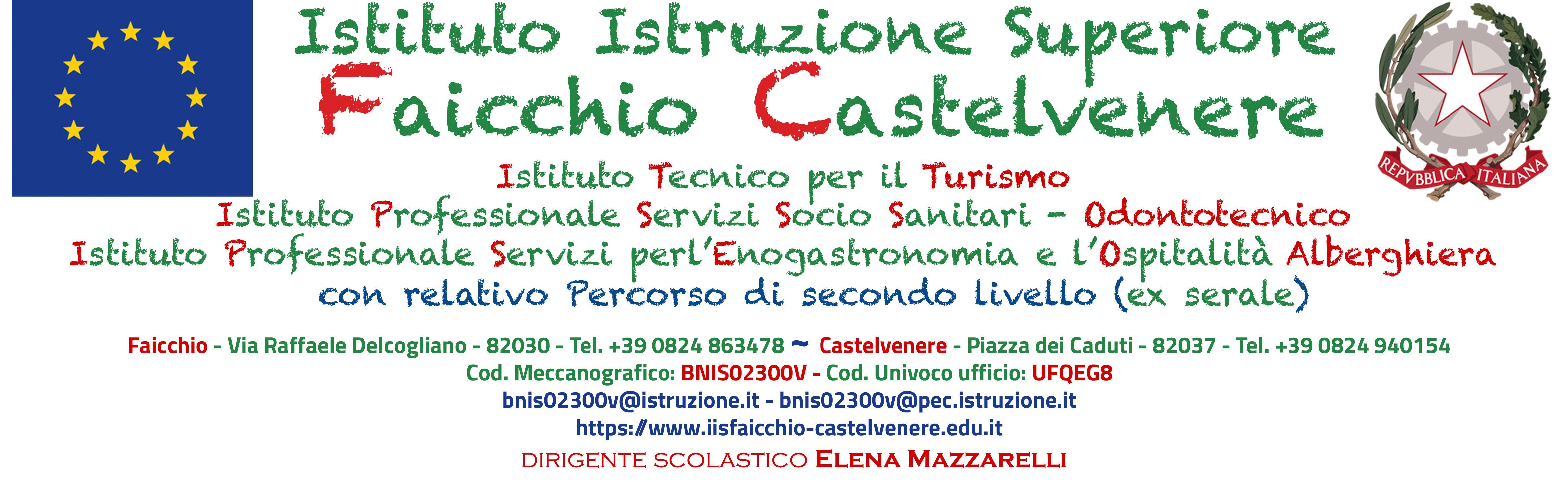 Al Personale Docente Ai GenitoriAlle Studentesse e agli StudentiOggetto: Diffusione della nota ministeriale: “Linee di  Orientamento per la prevenzione e il contrasto del Bullismo e Cyberbullismo” – aggiornamento 2021.     Si informano le SS.LL. che il Ministero dell’Istruzione ha emanato, in continuità con il documento del 2017 e degli interventi prefigurati nella L. 71/2017, le Linee di Orientamento per la prevenzione e il contrasto del bullismo e cyberbullismo.       Le Linee di Orientamento 2021 possono costituire un agevole strumento di lavoro per tutti coloro che, a vario titolo, si trovano a dover affrontare le problematiche afferenti al disagio giovanile che a volte si manifesta anche attraverso episodi di bullismo e cyberbullismo.    Di seguito si riportano i principali punti innovativi delle Linee di Orientamento 2021 rispetto alla versione precedente del 2017:- Indicazione di strumenti utili e buone pratiche per contrastare i fenomeni del bullismo e cyberbullismo.-Focus sul Progetto Safer Internet Centre-Generazioni Connesse.-Analisi degli aspetti relativi alla formazione in modalità e-learning dei docenti referenti (Piattaforma ELISA – E-learning degli Insegnanti sulle Strategie Anti bullismo).-Indicazioni di procedure operative per elaborare azioni efficaci, individuate a loro volta, in “prioritarie” e “consigliate”.-Possibili modelli di prevenzione su più livelli (universale-selettiva e indicata) ed esempi di implementazione degli stessi.-Invito a costituire Gruppi di Lavoro (Team Antibullismo e Team per l’Emergenza) a livello scolastico e territoriale, integrati all’occorrenza da figure specialistiche di riferimento, ricorrendo ad eventuali reti di scopo.-Suggerimenti di protocolli d’intervento per un primo esame dei casi d’emergenza-Ricognizione delle iniziative e impegni degli organi collegiali e del personale scolastico.-Uso di spazi web dedicati sui siti scolastici istituzionali in ottica di diffusione e rilancio della cultura del rispetto dell’altro.-Appendice con modello fac-simile di segnalazione di reato o situazioni di rischio ad altri organi.    Poiché il documento coinvolge nelle attività di prevenzione e contrasto molteplici soggetti e in n considerazione del crescente numero di comportamenti a rischio, se ne auspica un’attenta lettura da parte dell’intera comunità scolastica e soprattutto da parte di alunni e famiglie.